Organic versus Non-organicA new evaluation of the differencesMeatQuote“Switching to grass-fed organic meat consumption may allow meat consumption to be reduced by 30% whilst maintaining total omega-3 fatty acid intake”  New evidence A landmark paper in the “British Journal of Nutrition”  concludes that organically produced meat  contains significantly higher concentrations of nutritionally desirable, polyunsaturated and omega-3 fatty acids and lower levels of two undesirable saturated fatty acids (myristic acid and palmitic acid). Nutritional benefits  The Newcastle University-led international study is the most up-to-date analysis of published research into the nutrient content of organic compared to conventional produced foods, synthesising the results of many more studies than previous analysis. The results of this meta-analysis showed that organic meat (especially beef) was of higher nutritional quality than their non-organic counterparts.LimitationsThe peer-reviewed scientific study is the first extensive analysis of the nutritional content of organic and non-organic meat ever undertaken. However, compared to crops and milk/dairy products there is less published information for meat. This results in substantial limitations which includefor the majority of nutrients, data for beef, lamb, goat, pork and poultry had to be combined, since there was insufficient data to compare within each meat type for many nutritionally relevant compounds (e.g. minerals, vitamins, antioxidants toxic metals, pesticides) it was not possible to analyse differences accurately, andthere was a lack of data for very extensive, pasture-based organic meat (especially pork and poultry) production systems.At a glance – organic vs non-organicProduction method affects quality: This new analysis is the most extensive and reliable to date and supports the view that the nutritional quality of meat is influenced by the way it is produced. Controlled feeding studies with beef, lamb and pigs support the view that the outdoor grazing/foraging based diets prescribed by organic farming standards, were responsible for the more desirable fat composition in organic compared to conventional meat* More of the good and less of the bad: organic meat has more desirable poly-unsaturated and omega-3 fatty acids and less myristic and palmitic acid, which are potentially harmful saturated fatty acids. Trends towards higher iron (Fe) levels, and lower concentrations of copper (Cu) and the toxic metal cadmium (Cd) in organic meat need to be confirmed in future studies*  Health benefits:  Meat is a substantial source of omega-3 fatty acids -  of scientific interest due to strong evidence for beneficial effects on human health including potential protection against cardiovascular diseases certain cancers  and dementia.  Myristic acid is the saturated fatty acid most clearly linked to increased cardiovascular disease risk. *Organic IS different: the new study clearly shows that there are meaningful nutritional differences between organic and non-organic foods* see page … for more informationWhy is this study different?The Newcastle University-led study “Composition differences between organic and conventional meat” the first systematic comparison of organic and conventional meat and part of the most comprehensive scientific review of the organic versus non-organic debate so far. Other studies focused on crops (Baranski et al. 2014) and milk/dairy products (Średnicka-Tober et al. 2016).It’s conclusions contrast markedly with other widely cited studies of the past decade in finding significant differences in the nutritional composition of organic versus non-organic food, and there are several likely reasons for this.More recent dataIt is the first analysis to extensively review the results of around 50 studies published on meat in the past few years. Approximately two thirds of those analysed have been published after 2006 and therefore were not included in the UK Food Standard Agency (FSA) sponsored study (Dangour et al. 2009a) (Figure 1).More reliable methodologyThe statistical methods used in the Newcastle University-led study were an advance over the previous research synthesis that did not balance the contribution of larger versus smaller studies. The earlier synthesis (Dangour et al. 2009a) also used less reliable inclusion criteria and combined data from meat and milk. Interestingly, Dangour et al. reported a trend towards significantly higher levels of polyunsaturated and omega-3 fatty acids in organic livestock products (meat and milk) in their report to the FSA (Dangour et al. 2009b), but not in the paper and press release they published.Quote“The quality of meat is directly influenced by livestock husbandry and feeding regimes”Key findingsThe Newcastle University-led study is based on a systematic review and analysis of data from 67 meat-focused papers using state-of-the-art meta-analysis methods. This involves combining and then carrying out a statistical analysis of all available published results, to provide much more comprehensive estimates for composition differences than any single trial can.The aim of this overarching study was to identify and quantify compositional differences between organic and conventional meat that might be relevant to human health.The analysis presents substantial evidence that switching to meat produced to organic standards will lead to elevated intake of nutritionally desirable omega-3 fatty acids and reduced intake of potentially harmful saturated fatty acids (myristic acid and palmitic acid). It also identified trends towards higher iron (Fe), but lower copper (Cu) and cadmium (a toxic ‘heavy’ metal) levels in organic meat, although further studies are required to confirm these results.Fatty acid composition Organic meat had a more desirable fat composition with higher concentrations of nutritionally desirable poly-unsaturated fatty acids (23 % higher) and omega-3 fatty acids (47% higher), but significantly less undesirable saturated fatty acids myristic acid (18% lower) and palmitic acid (11%). Meat is a major source for omega-3 fatty acids in our diet, especially for individuals eating little or no fish. There are UK and European recommendations (Food Standards Agency and European Food Safety Authority) to increase our intake of omega-3 fatty acids:  A switch to consuming organic meat would allow either:a significant (30%) reduction in meat consumption (in line with current dietary recommendations) whilst maintaining our omega-3 fatty acid intakeora 50% increase in meat-based omega-3 fatty intakes for the same meat consumption    Organic farming standardsOrganic livestock production standards are strictly regulated in the European Union, The USA and many other countries. Any food labelled ‘organic’, ‘biologiocal’ or ‘ecological’ must legally meet these standards and are regularly inspected by organic certification bodies. Organic standards prescribe: livestock are reared outdoors at least for part of the year, although the length of outdoor periods differs between regions and species at least 60% of ruminants (cattle, sheep, goats) diets are fresh or conserved forages (hay, silage) and fresh forages comes from grazing “whenever conditions allow”non-ruminants (pigs, poultry) diets also have to include forages, although this can be solely conserved foragesIn many regions of Europe there are substantial differences in the way organic and conventional livestock are fed and managed. In many conventional production systems there has been a trend towards (a) longer periods of or all year round indoor production, (b) reduced access to grazing, but (c) more conserved forage and/or concentrate feed made from cereals, grain legumes and by-products being fed.   How do organic standards affect meat qualityControlled experimental studies have suggest that differences in fatty acid profiles between organic and conventional meat are primarily driven by differences in feeding regimes .  Studies comparing meat quality from forage based diets (typical for organic and grass-fed systems) to that from grain based feeding (typical for intensive conventional systems) show forage diets result in higher levels of PUFA and omega-3 fatty acids and lower levels of myristic and palmitic acid in beef and lamb (Nuernberg et al. 2005; Fisher et al. 2000). Although this impact of forage on omega-3 fatty acids is particularly strong in beef and lamb (Figure 3), a similar trend was also found when meat from free-range pigs with access to pasture was compared to meat from indoor reared pigs (Nilzén et al. 2001).What are saturated, unsaturated and omega-3 fatty acids?The fat in our foods and body is composed of a mixture of a wide range of fatty acids. Dietary fats are “broken down” into fatty acids, which are then taken up and used for energy generation, building blocks in our cell walls and/or fat storage. Fatty acids are chains of carbon atoms defined by (a) the length (number of carbon atoms) of the carbon chain and (b) the number and position of double bonds in the carbon chains.  A saturated fatty acid (SFA) has no double bonds, a monounsaturated fatty acid (MUFA) has one double bond and a polyunsaturated fatty acid (PUFA) two or more double bonds.All fatty acids account for the same amount of energy (9kcal/g), and if we take up more fat than the body needs for “burning” as energy or as cell wall building blocks, excess will be stored as body fat. Too much of any fat can therefore contribute to weight gain, but there are major differences in the impacts of saturated, mono-unsaturated and poly-unsaturated fatty acids on the risk of a range of chronic diseases.Saturated fatty acidsHigh consumption of saturated fatty acids (particular stearic, myristic and palmitic acid) is associated with increased blood cholesterol and insulin resistance, which contribute to cardiovascular disease and type 2 diabetes risk (Hu et al., 2001). Dietary sources of saturated fats include dairy products, meat and certain vegetable oils (e.g. palm and coconut oil).Unsaturated Fatty acidsBoth MUFA and PUFA contribute to reductions in blood cholesterol levels and a range of PUFA are associated with reduced risk of cardiovascular disease (Hu et al., 2001). Major dietary sources of unsaturated fats are vegetable oils which may contain high levels of MUFA (e.g. olive oil, avocado and peanut oil) or PUFA (e.g. sunflower, sesame and flax or linseed oil).Omega-3 and omega-6 fatty acidsThe human body can make all of the fatty acids it needs except for two specific polyunsaturated fatty acids: alpha (α)-linoleic acid (ALA), an omega-3 (n-3) fatty acid, and linoleic acid (LA), an omega-6 (n-6) fatty acid both with 18 carbon atoms in their chains (EFSA, 2010). Since the body cannot generate ALA and LA these two fatty acids are considered essential and have to be taken up with the diet. ALA and LA are found in both animal fat and vegetable oils, but concentrations and ALA:LA ratios differ considerably. The human body can convert ALA into longer chain omega-3 fatty acids (with 20 or more carbon atoms). These very long chain (VLC) omega-3 fatty acids are particularly important for human health and include (a) eicosapentaenoic acid (EPA), (b) docosapentaenoic acid (DPA), and (c) docosahexaenoic acid (DHA). Since the conversion of ALA to VLC-omega-3 fatty acids in the human body is relatively inefficient, we rely on taking sufficient amounts of EPA, DPA and DHA in our diet. Important dietary sources for EPA, DPA and DHA are fish (especially oily fish), meat and dairy fat and seaweed, while vegetable oils contain virtually no VLC omega-3 fatty acids. For further information on fat and fatty acids see WHO (2008) and EFSA (2010)What does this mean for the consumer?  By presenting evidence that choosing food produced using organic standards can lead to better nutrition, the new findings make an important contribution to the information currently available to consumers.Higher concentrations of polyunsaturated and omega-3 fatty acids A range of poly-unsaturated fatty acids (PUFA) have been linked in scientific studies to a reduced risk of cardiovascular disease. This includes (a) linoleic acid (LA, the main omega-6 fatty acid found in meat), (b) α-linoleic acid (ALA, the main omega-3 fatty acid found in milk) and the very long chain (VLC) omega-3 fatty acids (c) eicosapentaenoic acid (EPA), (d) docosapentaenoic acid (DPA), and (e) docosahexaenoic acid (DHA). EPA, DPA and DHA have also been linked to other health benefits improved foetal brain development, delayed decline in cognitive function in elderly men and reduced risk of dementia (especially Alzheimer’s disease).The European Food Safety Authority (EFSA) estimates that average dietary intakes of VLC omega-3 fatty acids account for less than half of what we need for optimum health. To reduce cardiovascular disease risk, European and North American agencies therefore currently advise consumers to increase fish and especially oily fish consumption to increase their VLC omega-3 intake. Unfortunately implementing these recommendations widely across the human population is impossible, since most of the world’s fish stocks are already fully or overexploited.   Lower concentrations of myristic and palmitic acidSaturated fatty acids in meat fat such as myristic acid and palmitic acid are widely considered to have a negative effect on human health, since they have been linked to a higher risk of cardiovascular disease (Hu et al. 2001). For most European and North American consumers, meat supplies approximately half of the recommended adequate VLC omega-3 fatty acid intake but also a substantial proportion of the saturated fat intake. A switch to organic meat, at the same total consumption, is estimated to raise our intake of “healthy” omega-3 fatty acid by 50% while reducing unhealthy saturated fat consumption.Into the futureThis latest analysis is the most extensive and reliable carried out so far comparing the nutrient content in organic and conventionally produced meat and provides clear evidence of significant compositional differences.Further research neededFuture research is required to allow compositional differences for individual meat types (beef, sheep, goat, poultry, rabbit) to be quantified accurately. There is also a need to assess a much wider range of (a) undesirable compounds (pesticides, growth hormones, antibiotics and other veterinary treatments, and toxic metals such as cadmium) and (b) nutrients for which meat is an important dietary source including minerals (e.g. Fe, Zn, Se, Cu), vitamins (e.g. vitamin A, vitamin B1, B6, B12, riboflavin, folate, niacin, pantothenic acid) in future studies.There have now been several studies that linking the extensive use of antibiotics in conventional livestock production to a higher risk of antibiotic resistant strains of bacterial pathogens such as Salmonella and E. coli being present on livestock (Hoyle et al. 2004; Leifert et al. 2008). Further research is needed to confirm these results and investigate potential health impacts.  It is also important to gain a better understanding of the relative impact of grazing, feeding, breed choice and other aspects of management on the composition of meat.Very few studies have been published on the effects of organic food consumption on animal and human health. However, in the four published human cohort studies , both organic vegetable and/or dairy productions have been associated with a range of positive health impacts including a reduced risk of eczema and genital deformation in new-born boys, and preeclampsia during pregnancy (Kummeling et al. 2008; Christensen et al. 2013; Torjusen et al. 2014; Brantsæter et al. 2015). This and the findings of this study clearly demonstrate the urgent need for further research to identify and quantify health impacts of switching to organic meat consumption.Finding out moreTo read the full paper as published in the British Journal of Nutrition go to:  http://research.ncl.ac.uk/nefg/QOFThis includes further information and annexes and summary information in Chinese, English, French, German, Italian, Polish, Portuguese, Spanish, Russian and a range of other languages.Średnicka-Tober D. et al. (2016) Composition differences between organic and conventional meat; a systematic literature review and meta-analysis.   British Journal of Nutrition  February 2016 The authors of this latest study welcome continued public and scientific debate on this important subject.The entire database generated and used for this analysis is freely available on the Newcastle University website (http://research.ncl.ac.uk/nefg/QOF) for the benefit of other experts and interested members of the public.Linkswww.nealsyardremedies.comwww.soilassociation.orgwww.sheepdrove.comRelevant research on health impacts of organic foodA recent human cohort study into the effect of organic milk consumption on eczema in children younger than 2 years in the Netherlands reported that eczema was significantly reduced in children from families consuming organic rather than non-organic milk (Kummerling et al. 2008). The authors suggested that this may have been caused by the higher n-3 fatty acid concentrations in organic milk, since there is increasing evidence for anti-allergic effects of n-3 fatty acids (Calder et al. 2010). References   Brantsæter, A.L. et al. (2015) Organic food consumption during pregnancy and Hypospadia and Cryptorchidism at birth: The Norwegian Mother and Child Cohort Study (MoBa). Environmental Health Perspectives  on line, doi 10.1289/ehp.1409518Calder P.C,, et al. (2010) Is there a role for fatty acids in early life programming of the immune system? Proc Nutr Soc 69, 373-380.Christensen, J.S. et al.  (2013) Association between organic dietary choice during pregnancy and Hypospadias in offspring: A study of 306 boys operated for hypospadias. The Journal of Jurology 189, 1077-1082 Dangour, A.D., et al. (2009a) Nutritional quality of organic foods: A systematic review. Am J Clin Nutr 90, 680-685.Dangour AD, Dodhia S, Hayter A et al. (2009b) Comparison of composition (nutrients and other substances) of organically and conventionally produced foodstuffs: a systematic review of the available literature. Report for the Food Standards Agency. Nutrition and Public Health Intervention Research Unit London School of Hygiene & Tropical Medicine.European Food Safety Authority (2010) Scientific opinion on dietary reference values for fats, including saturated fatty acids, polyunsaturated fatty acids, monounsaturated fatty acids, trans fatty acids and cholesterol. EFSA Journal 8, 1561 http://www.efsa.europa.eu/sites/default/files/scientific_output/files/main_documents/1461.pdf. accessed 21 January 2016Fisher, A.V. et al. (2000) Fatty acid composition and eating quality of lamb types derived from four diverse breed x production systems. Meat Sci  55, 141-147. 936 Hoyle D.V. et al. (2004) Age related decline in carriage of ampicillin-resistant Escherichia coli in young calves Appl  Environ Microbiol 70, 6927-6930. Hu, F.B., et al. (2001) Types of dietary fat and risk of coronary heart disease: a critical review. J Am Coll Nutr 20, 5-19.Kummeling, I.,  et al. (2008) Consumption of organic foods and risk of atopic disease during the first 2 years of life in the Netherlands. Br J Nutr 99, 598-605.Leifert, C. et al. (2008) Control of enteric pathogens in ready-to-eat vegetable crops in organic and ‘low input’ production systems: a HACCP-based approach. J Appl Microbiol 105, 931-950.Nilzen, V. et al. (2001) Free range rearing of pigs with access to pasture grazing effect on fatty acid composition and lipid oxidation products. Meat Sci 58, 267-275.Nuernberg, K. et al. (2005) Effect of a grass-based and a concentrate feeding system on meat quality characteristics and fatty acid composition of longissimus muscle in different cattle breeds. Livest Prod Sci 94, 137-147. 939 Średnicka-Tober et al. (2016) Higher PUFA and omega-3 PUFA, CLA, α-tocopherol and iron, but lower iodine and selenium concentrations in organic milk: a systematic literature review and meta- and redundancy analyses.   British Journal of Nutrition  February 2016 Torjusen, H., et al.  (2014) Reduced risk of pre-eclampsia with organic vegetable consumption: results from the prospective Norwegian Mother and Child Cohort Study. British Medical Journal  (BMJ) Open 2014 doi 10.1136/bmjopen-2014-006143WHO (2008) Fats nd fatty acids in human nutrition. FAO Food and Nutrition Paper 91 www.who.int/nutrition/publications/nutrientrequirements/fatsandfattyacids_humannutrition/en/ accessed 21 January 2016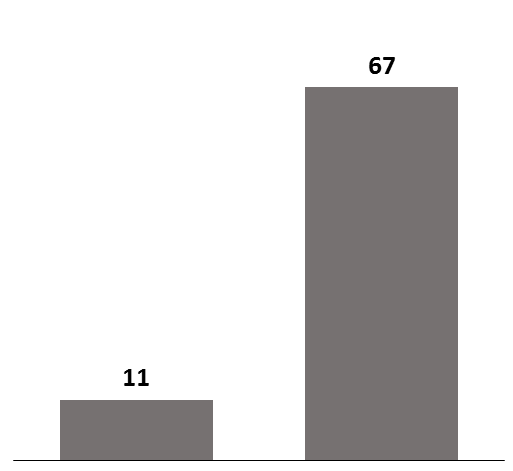 Dangour et al.(2009a)*Średnicka-Tober et al.(2016)Figure 1. Numbers of published papers used in meta-analysis of composition differences in meat*  In the FSA sponsored study by Dangour et al. (2009a) data from     11 papers on meat were combined with data from 12 papers on     milk and analysed together and reported as composition Figure 1. Numbers of published papers used in meta-analysis of composition differences in meat*  In the FSA sponsored study by Dangour et al. (2009a) data from     11 papers on meat were combined with data from 12 papers on     milk and analysed together and reported as composition % higher/lower in organic meat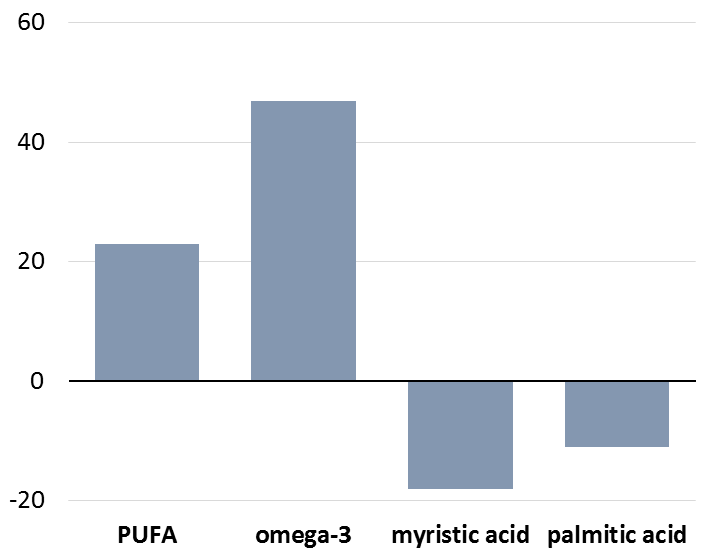 Figure 2.  Differences in fatty acid composition between organic and conventional meat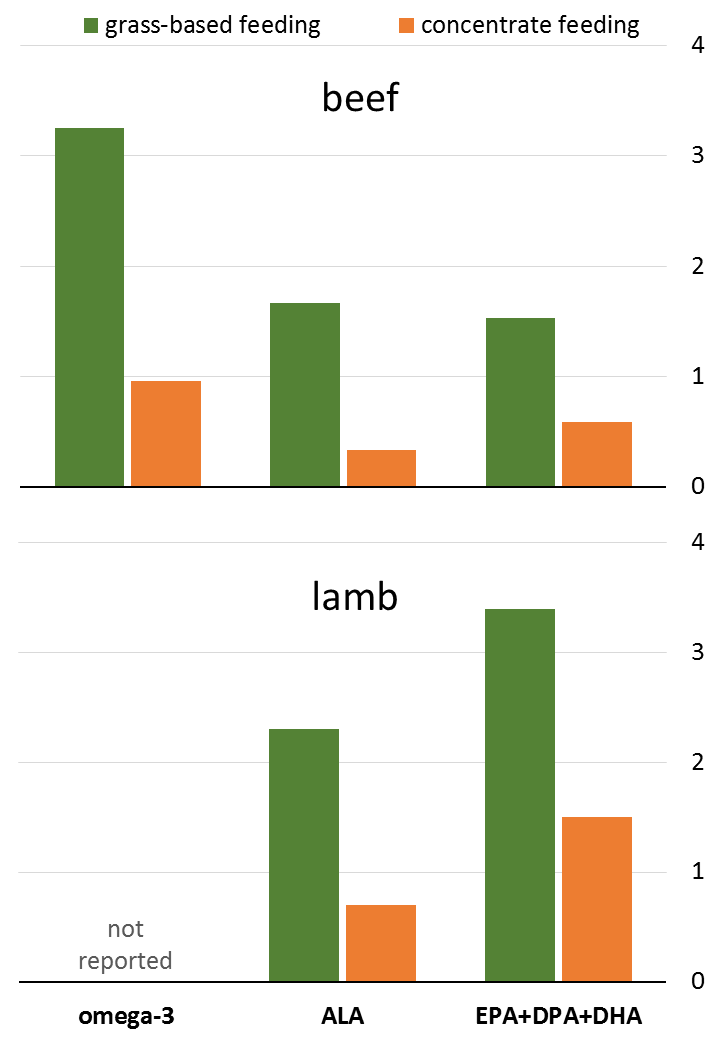 Figure 3. Effect of cattle and sheep diets (grass-fed and grain-fed) on total omega-3, ALA and very long chain fatty acid concentrations in beef and pork (based on data from Nuernberg et al. 2005; Fisher et al. 2000)